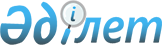 Егіндікөл аудандық мәслихаттың 2015 жылғы 31 наурыздағы № 5С34-6 "Егіндікөл ауданында Әлеуметтік көмек көрсетудің, оның мөлшерлерін белгілеудің және мұқтаж азаматтардың жекелеген санаттарының тізбесін айқындаудың қағидаларын бекіту туралы" шешімінің күші жойылды деп тану туралыАқмола облысы Егіндікөл аудандық мәслихатының 2016 жылғы 18 мамырдағы № 6С4-12 шешімі      Қазақстан Республикасының 2001 жылғы 23 қаңтардағы "Қазақстан Республикасындағы жергілікті мемлекеттік басқару және өзін-өзі басқару туралы" Заңының 6 бабына сәйкес, Егіндікөл аудандық мәслихаты ШЕШІМ ЕТТІ:

      1. Егіндікөл аудандық мәслихатының 2015 жылғы 31 наурыздағы № 5С34-6 "Егіндікөл ауданында Әлеуметтік көмек көрсетудің, оның мөлшерлерін белгілеудің және мұқтаж азаматтардың жекелеген санаттарының тізбесін айқындаудың қағидаларын бекіту туралы" шешімі (Нормативтік құқықтық актілерді мемлекеттік тіркеу тізілімінде 2015 жылғы 20 сәуірде № 4761 болып тіркелген, "Егіндікөл" аудандық газетінде 2015 жылғы 4 мамырда жарияланған).

      2. Осы шешім қол қойылған күнінен бастап күшіне енеді.


					© 2012. Қазақстан Республикасы Әділет министрлігінің «Қазақстан Республикасының Заңнама және құқықтық ақпарат институты» ШЖҚ РМК
				
      Аудандық мыслихаты сессиясының төрағасы

М. Серикбаев

      Аудандық мәслихаттың хатшысы

Б.Абилов
